LISA 1. Salatikarbi autoKoostanud Kristiina Niibon.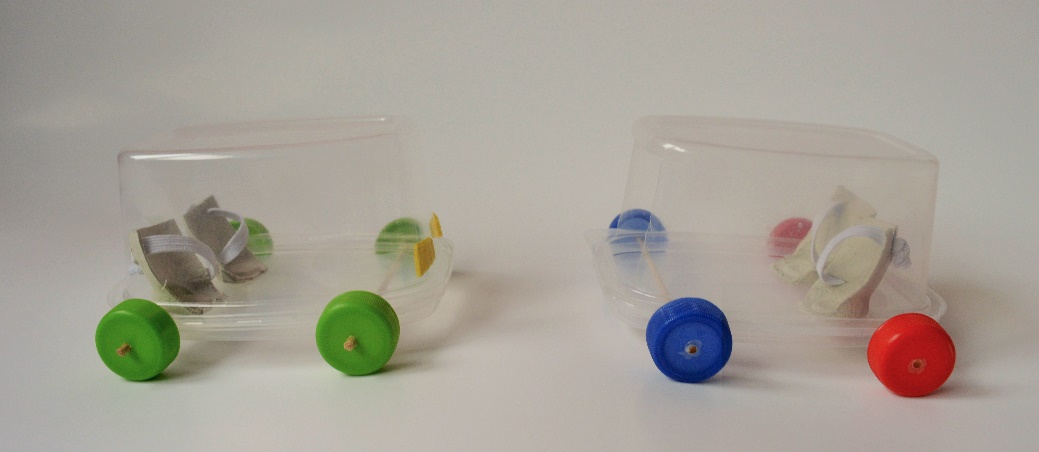 Kahe auto valmistamise tarvikud:8 pudelikorki;2 salatikarpi kaanega (suurus 2);8 puidust grillimise pulka (pikkus: 20 cm, läbimõõt: 3 mm);4 üllatusmuna plastikust osa;4 kummi juppi (pikkus: 11 cm);1 munakarp(10 muna karp);Käärid;Korkide uuristamiseks: 3 mm puur või muu uuristamist võimaldav tööriist;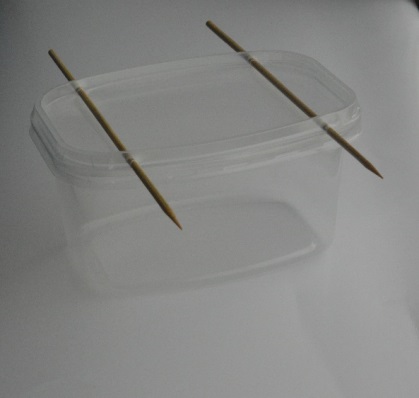 Kahepoolne teip või liim;Kollane värvilinepaber.Juhend esimese auto valmistamiseks1. Grillimispulgad + karbikaan: Võta 2 grillimispulka ja karbikaan, suru pulgad ükshaaval, terava otsa abil läbi kaane soonte, nagu pildil. Pulgad peavad kaane pealmist soont läbima nii, et oleks võimalik karbikaant hiljem ka sulgeda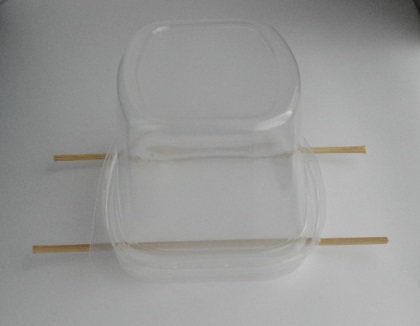 Lõika pulkade otsad ära nii, et nad jääksid mõlemast otsast paralleelsed. Pulgad võiksid jääda umbes 13 cm pikkuseks2. Pulgad + korgid + (liim) + uuristamistarvik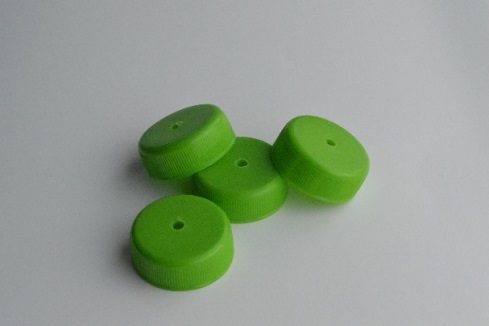 Uurista korkide keskele 3 mm läbimõõduga augudPaigalda korgid pulkade otstesse nii, et nad jääksid sinna stabiilselt püsima, kui nad ei seisa stabiilselt pulkade küljes, võib pulkade ja korgi aukude ühendus kohtadesse liimi lisada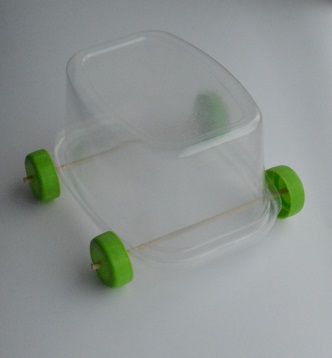 3. Munakarp + käärid + kumm + kahepoolne teipEelistatud on munakarp, mille munaresti osad on ümmargused, aga vajadusel sobivad ka kandilise restiga karbid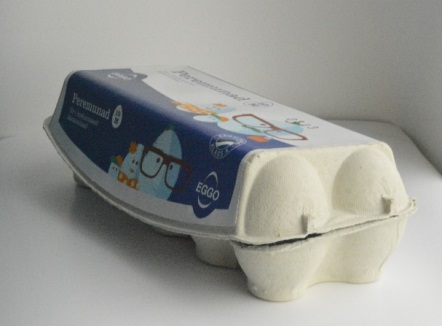 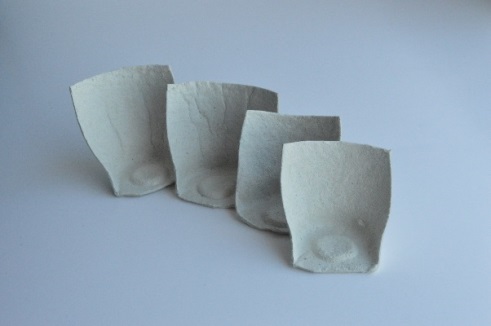 Lõika munarestist välja sellise kujuga istmed nagu on näidatud pildil. Ühte autosse 2 tagumist istet.Tee igale istmele kaks turvavöö sisselõiget, nagu on näidatud pildil. Lõigete tegemise asukoht sõltub turvavöö jooksust (kas paremalt vasakule või vasakult paremalt)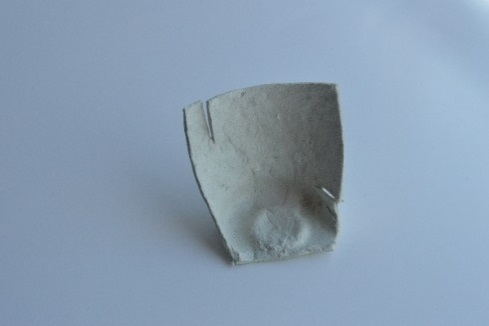 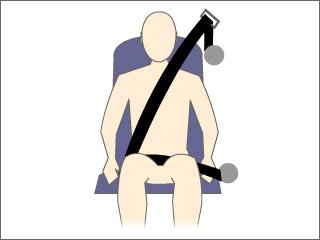 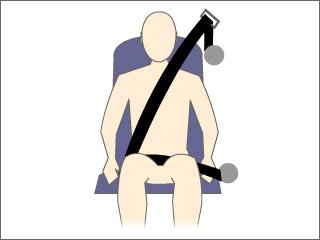 Lõika kummist 2 riba (vastavalt sellele mitu istet tuleb autosse), umbes 12 cm pikkust. Seo iga kummiriba otsad eraldi omavahel kokku, nagu pildil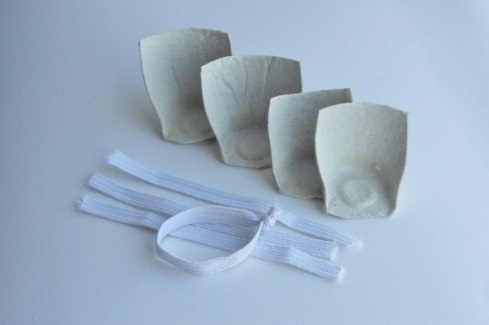 Paigalda kummid istmetele, eelnevalt lõigatud piludesse nagu pildil näha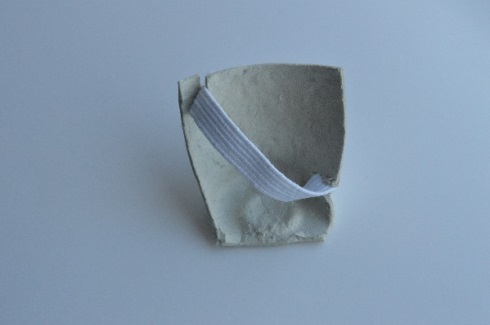 4. Istmed + kahepoolne teip + karbi kaan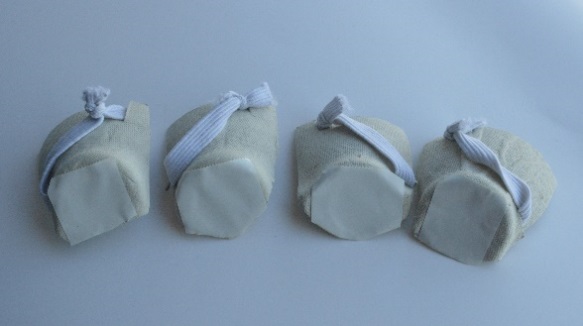 Paigalda kahepoolne teip istmete alla või lisa istmete alla liimi ja kinnita istmed liimi abil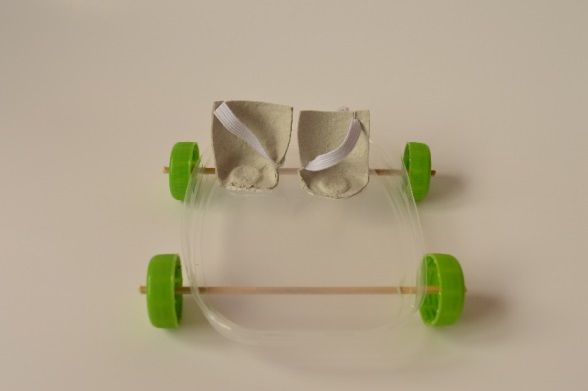 Kleebi istmed karbikaanele nagu on näidatud pildil ja jälgi, et turvavöö jooks oleks õigelt poolt5. Karp + värvilinepaber + liim 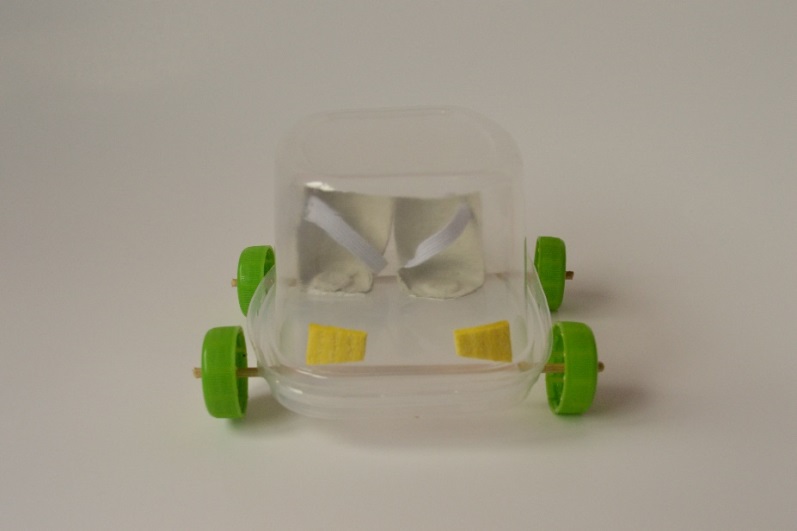 Lõika värvilisest paberist välja sobiliku kujuga auto esituled ning kleebi need liimi abil auto esiosale nagu on näidatud pildil LÕPPTULEMUS: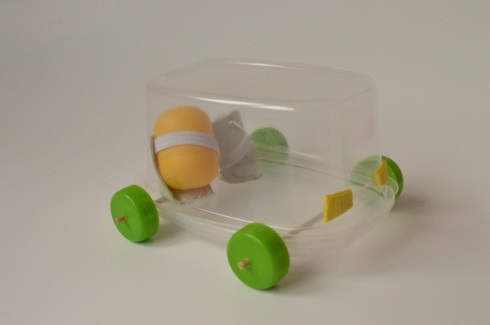 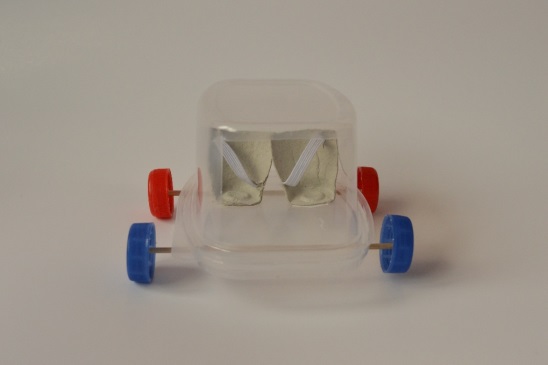 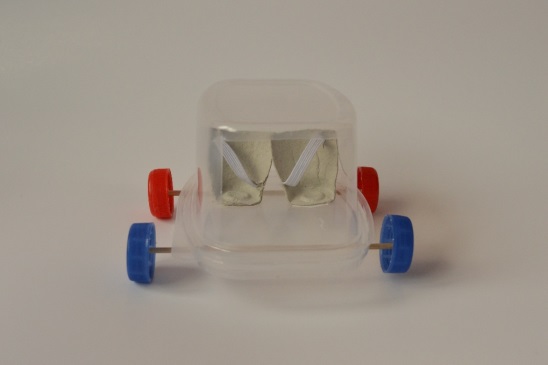 Juhend teise auto valmistamiseks:Teise auto valmistamiseks kasutada esimese auto juhendit(lk 1-5),ühe erinevusega: teisel autol tuleb kääridega välja lõigata kandiline esiklaas